EB2 ข้อ 1.6 ข่าวประชาสัมพันธ์http://www.phh.go.th/home/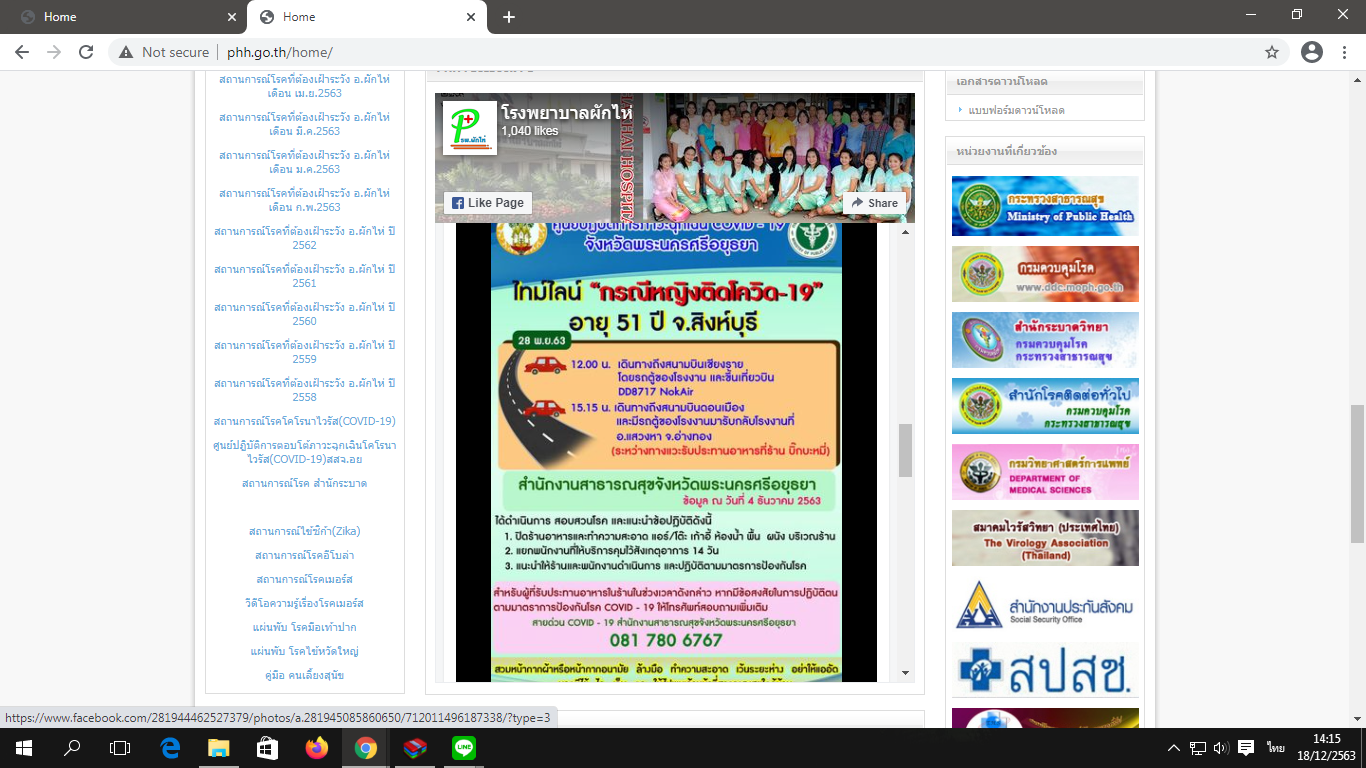 